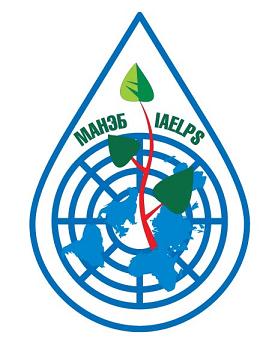 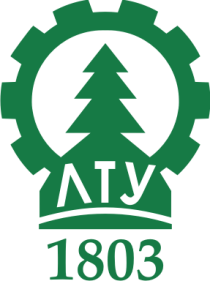 Международная  научно-практическая  конференция юбилейные научные чтения «Белые ночи 2018», посвященные 25-летию МАНЭБРоль науки и образования в решении проблем безопасности и охраны окружающей среды 31мая-01 июня 2018годаСанкт-Петербург, РоссияОрганизаторы  конференции:Международная академия наук экологии и безопасности жизнедеятельности (МАНЭБ) Санкт-Петербургский государственный лесотехнический университет имени С.М. Кирова (СПбГЛТУ)Цель конференции – выработка адресных решений по решению проблем безопасности деятельности и защите окружающей природной среды  Научный руководитель конференции – академик МАНЭБ, проф., д.т.н. О.Н.РусакПредусматривается работа следующих секций, по материалам работы которых будет сформирован сборник трудов конференции:1. БЖД и охрана труда2. Охрана окружающей среды и экологическая  безопасность3. Безопасность в чрезвычайных ситуациях4. Промышленная безопасность5. ОбразованиеРегистрацияРегистрация участников конференции  в режиме  он-лайн будет осуществляться на сайте  http://spbftu.ru/international/conference/events/                           со 2 апреля 2018 до  15 мая 2018 годаРегистрационный взносРегистрационный взнос для участников  -                       5000 руб.Регистрационный взнос для сотрудников вузов   -         4000 руб.Регистрационный взнос включает стоимость  кофе - брейков 31 и 01 июня, фуршет, раздаточные материалы, сборник материалов конференции, экскурсии в музеи  СПбГЛТУ, накладные расходы и НДС (18%). Заочное участие (публикация в сборнике материалов конференции с получением электронной версии  сборника) –                 1000руб.Порядок подачи научных материалов в сборник научных статейДоклады на конференцию отбираются программным комитетом на конкурсной основе. Подать тезисы может только зарегистрированный участник. Максимальный объем подаваемых  материалов –5страницы формата А4.Материалы необходимо высылать на адрес       belienochi2018@mail.ruв виде приложения к электронному письму в формате doc до 15 мая 2018г.Имена файлам следует давать по имени первого автора.При подготовке материалов следует выдерживать поля, одинаковые на всехстраницах: 2 см.  Формат: редактор Microsoft Word, шрифт Times New Roman, межстрочный интервал –одинарный, размер шрифта основного текста –14 п, таблицы – 14 или 12 п, подрисуночные подписи, сноски –12 п. Формулы набираются только в программе Microsoft Equation, шрифт TimesNew Roman, 14 п, индексы (верхние и нижние) –12 п. Иллюстрации (в формате jpeg), включая подрисуночные подписи, не должны превышать формат текстовой полосы (16 х 24 см). Разрешается использование аббревиатур, но они должны быть расшифрованы при первом  упоминании.Присылаемые материалы должны быть тщательно отредактированы, так как будут публиковаться в авторской редакции.Программный комитет конференции оставляет за собой право отклонять материалы, не отвечающие объявленной тематике, установленному объему или поступившие после указанного срока. Предварительная программа  работы конференции31 мая, четверг9.00–10.00     Регистрация участников конференции10.00 –13.00 Открытие конференции, пленарное заседание13.00 – 14.00 Обед 14.00 - 18.00  Работа секций, фуршет01 июня, пятница09.00 –13.00 Работа секций13.00 - 14.00 Обед14.00 - 16.00 Подведение итогов, закрытие конференции16.00 -18.00  Экскурсии в ботанический сад и музеи СПбГЛТУДополнительная информация                                                     http://www.maneb.org/ru/conf.phpРусак Олег Николаевич Тел. +7 (812) 3722909, +7(921)9604175e-mail: rusak-maneb@mail.ruЦветкова Анастасия Дмитриевна +79643740500 e-mail: maneb-anastasia@mail.ru